NAGAJIVE ČRKEŠkrat je v trgovini z oblačili ponagajal prodajalkam. Pri vsakem oblačilu je zbrisal eno črko in jo zamenjal z drugo. Pomagaj prodajalkam poiskati pravo črko. Vpiši jo v okvirček na desni strani. Črke preberi navpično, da izveš, kdo se je tistega dne jezil na škrata.REBUSI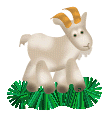 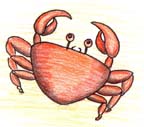 1, 2, 3, 4                  AK = EC O 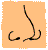 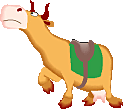 1, 2, 3, 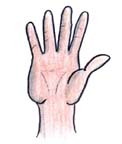 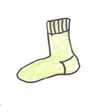 1, 2, 3, 4           1, 2, 3, 4, 5, 6, 7, 8VEVERNI KOSTIMDOLGA OBLAKAVOLNEN BREZROKAČNIKSVIŽENE NOGAVICEČRTASTA MALICAKROTKE HLAČEKANIRASTA SRAJCA